NB : le présent formulaire peut également servir en cas de modification de la nature ou des conditions d'exercice des activités des activités fournies par une succursale existante.  Dans ce cas, l’entreprise d’assurance remplit uniquement les parties du présent formulaire qui contiennent les informations faisant l’objet d’un changement.1. CoordonnéesSiège social de l'entreprise d'assurance ou de réassurancePersonne à contacter au sujet de cette notification2. Détails de la notification3. Détails concernant la succursale3.1.	Veuillez indiquer le pays d’accueil dans lequel vous souhaitez établir la succursale ou le pays d’accueil dans lequel est situé la succursale à laquelle vous souhaitez apporter une modification :3.2. 	Indiquez l'adresse de la succursale dans le pays d'accueil auprès de laquelle les documents, y compris toutes les communications au mandataire, peuvent être obtenus ou remis.3.3. 	Indiquez le nom d'une personne et, le cas échéant, son adresse électronique, qui dispose de pouvoirs suffisants pour engager, à l'égard des tiers, l'entreprise d'assurance ou, dans le cas de la Lloyd's, les souscripteurs concernés et pour les représenter auprès des autorités et tribunaux du pays d’accueil (le mandataire), et décrivez leurs pouvoirs.4. Détails des activités 4.1. 	Branches d'assurance non-vie4.2. 	Branches d'assurance vie4.3. 	Type d’activités de réassurance5. Informations à communiquer à l’État membre de l’EEEProgramme d’activités5.1. 	Nature des risquesVeuillez fournir des précisions sur la nature des risques à couvrir dans le ou les États membres de l'EEE concernésNature des risques ou engagements que l’entreprise propose de couvrir dans l’État membre d’accueil (caractéristiques des principaux produits qui seront commercialisés) [à remplir par l’entreprise]5.2. 	Aspects financiersa) 	Principes directeurs de réassurance ou de rétrocession en rapport avec les activités de la succursale (mode de réassurance et identité des réassureurs)[à remplir par l’entreprise]b) 	Pour les trois premiers exercices sociaux, prévisions de frais d'installation des services administratifs, de l’organisation permettant d’assurer les activités, et du réseau de production[à remplir par l’entreprise]c) 	Pour les trois premiers exercices sociaux, les prévisions relatives aux moyens financiers destinés à la couverture des provisions techniques, du minimum de capital requis et du capital de solvabilité requis (tableau 7)[à remplir par l’entreprise]d) 	Pour les trois premiers exercices sociaux, les prévisions relatives aux frais de gestion autres que les frais d'installation, notamment les frais généraux courants et les commissions[à remplir]e) 	Pour les trois premiers exercices sociaux, les prévisions relatives aux primes ou aux cotisations et aux sinistres5.3. 	La structure organisationnelle de la succursale[à remplir par l'entreprise + veuillez fournir un organigramme]Informations complémentaires5.4. 	Identification du ou des dirigeants effectifs ou des responsables des fonctions clés de la succursale ;5.5. 	Si l'entreprise appartient à un groupe transfrontalier, le nom de l’autorité de contrôle du groupe et la structure du groupe, ainsi que le dernier état de solvabilité du groupe communiqué ;5.6. 	Description de la stratégie commerciale de la succursale (types de clients visés), du ou des canaux de distribution, des contrats de sous-traitance et partenaires pertinents qui seront utilisés dans l'État membre d’accueil ;5.7. 	Le cas échéant, description des fonds de garantie concernés des preneurs d'assurance dans l'État membre d'origine ;Un certificat attestant que l'entreprise d'assurance couvre le SCR et le MCR calculés conformément aux articles 100 à 129 de la directive Solvabilité II.Certificat de solvabilité joint en annexe par la Banque7. Informations à l’usage exclusif de la Banque7.1. 	Aspects financiersa)	Bilan prévisionnel de l’entreprise couvrant une période de trois ans (tableau 1) excluant et incluant la succursaleb) 	Pour les trois premiers exercices sociaux les prévisions relatives au capital de solvabilité requis (SCR), tel que prévu à l'article 151 de la loi du 13/03/2016, sur la base du bilan prévisionnel visé ci-dessus, ainsi que la méthode de calcul utilisée pour établir ces prévisionsc) Pour les trois premiers exercices sociaux, les prévisions relatives au minimum de capital requis (MCR), tel que prévu à l'article 189 de la loi du 13/03/2016, sur la base du bilan prévisionnel visé au 4.1, ainsi que la méthode de calcul utilisée pour établir ces prévisions7.2. 	Organisation de la succursaleDescription de la stratégie suivie pour l'ouverture de la succursale et description du rôle de la succursale dans la structure interne de la société et, le cas échéant, du groupe[à compléter par l'entreprise]7.3. 	Structure de gestion de la succursalea) Information sur l'expertise et l'intégrité professionnelle du représentant général et, le cas échéant, des autres hauts dirigeants de la succursaleVeuillez utiliser dès lors un formulaire « fit & proper » « New Appointment » et le joindre à ce formulaire.https ://www.nbb.be/fr/articles/circulaire-nbb201825-aptitude-des-administrateurs-membres-du-comite-de-direction b) Description des lignes hiérarchiques et fonctionnelles entre le représentant général ou la direction effective de la succursale et le siège social en Belgique[à remplir par l’entreprise]7.4. 	Suivi des activités de la succursale par les organes de direction du siège social en Belgiquea) Description de l'organisation qui sera mise en place au siège social en Belgique pour opérer le suivi des activités de la succursale (y compris au niveau du conseil d'administration et du comité de direction)[à remplir par l’entreprise]b) Description de tous les rapports (quantitatifs et qualitatifs) qui seront envoyés au siège social afin qu'il puisse opérer le suivi des activités de la succursale.[à remplir par l’entreprise]7.5. 	Personnes de contact pour les fonctions de contrôle indépendantes a) Coordonnées des personnes de contact de la succursale pour les 4 fonctions de contrôle indépendantes (audit interne, gestion des risques, compliance et fonction actuarielle) [à remplir par l’entreprise]b) Informations concernant les interactions prévues entre les 4 personnes responsables des fonctions de contrôle au siège social en Belgique et les personnes de contact pour ces fonctions à la succursale (adaptation des chartes des fonctions de contrôle ?)[à remplir par l’entreprise]c) Informations sur la manière dont la succursale est prise en compte dans le travail des fonctions de contrôle indépendantes du siège social[à remplir par l’entreprise]d) Informations sur la manière dont la succursale se conformera aux règles d'intégrité locales (par exemple, en cas d'activités d'assurance vie, mesures préventives contre le blanchiment d'argent)[à remplir par l’entreprise]7.6. 	Profil de risque de la succursale et incidencea) Présentation du profil de risque de la succursale[à remplir par l’entreprise]b) Présentation des mesures de gestion des risques qui seront mises en œuvre à la succursale[à remplir par l’entreprise]c) Présentation des mesures qui seront prises au siège social en matière de gestion des risques, afin de suivre l'évolution des risques auxquels la succursale est exposée[à remplir par l’entreprise]d) Incidence de l'ouverture de la succursale sur l'ORSA de l'entreprise[à remplir par l’entreprise]7.7. 	Organisation administrative de la succursalea) Description des ressources en personnel (organigramme) qui seront à la disposition de la succursale au début de ses activités et au cours des 3 exercices suivants[à remplir par l’entreprise]b) Description des mécanismes de contrôle interne qui seront mis en place dans la succursale[à remplir par l’entreprise]c) Informations sur l'organisation administrative et comptable qui sera mise en place pour permettre à la succursale de préparer ses rapports (quantitatifs et qualitatifs)[à remplir par l’entreprise]d) Informations sur le recours à la sous-traitance (liste des services destinés à être sous-traités)[à remplir par l’entreprise]e) Informations sur les mesures prises par la succursale concernant le système informatique[à remplir par l’entreprise]______________________boulevard de Berlaimont 14 – BE-1000 Bruxellestél. +32 2 221 37 40 – fax + 32 2 221 31 04numéro d’entreprise: 0203.201.340RPM Bruxelleswww.bnb.be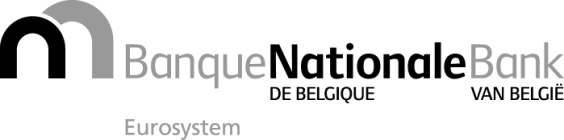 Bruxelles, le 2 juin 2017 (annexe actualisée le 12 décembre 2018)Annexe 1 Communication NBB_2017_18Annexe 1 Communication NBB_2017_18Formulaire pour la notification relative à une succursaleFormulaire pour la notification relative à une succursaleNom du siège social :	Adresse du siège social :Code postal et ville :	Code administratif belge du siège social (code INS) :	Identifiant d'entité juridique (LEI) du siège social :Nom de la personne de contact au sein du siège social :	Numéro de téléphone :	Adresse électronique :	Notification de l’établissement de la nouvelle succursaleNotification de modifications apportées aux informations relatives à une succursale existanteÉtat membre de l'EEE :Pays tiers : Adresse :Code postal et ville :Nom du mandataire :Adresse électronique du mandataire :Pouvoirs délégués au mandataire :En pièce jointeSiège social (1)Liberté d’établissement (1)(2)(3)1a1b1Accidents (sauf accidents du travail et maladies professionnelles).Accidents de travail et maladies professionnelles.22Maladie.33Corps de véhicules terrestres (autres que ferroviaires).44Corps de véhicules ferroviaires.55Corps de véhicules aériens.66Corps de véhicules maritimes, lacustres et fluviaux.77Marchandises transportées (y compris les marchandises, bagages et tous autres biens).88Incendie et éléments naturels.99Autres dommages aux biens.10a10b10Responsabilité civile véhicules terrestres automoteurs (sauf responsabilité civile du transporteur).Responsabilité civile du transporteur.1111Responsabilité civile véhicules aériens.1212Responsabilité civile véhicules maritimes, lacustres et fluviaux.1313Responsabilité civile générale.1414Crédit.1515Caution.1616Pertes pécuniaires diverses.1717Protection juridique.1818Assistance.(1)	Indiquer dans la colonne A les branches pour lesquelles le siège social dispose déjà d'un agrément et dans la colonne B les branches pour lesquelles un agrément est demandé.(1)	Indiquer dans la colonne A les branches pour lesquelles le siège social dispose déjà d'un agrément et dans la colonne B les branches pour lesquelles un agrément est demandé.(1)	Indiquer dans la colonne A les branches pour lesquelles le siège social dispose déjà d'un agrément et dans la colonne B les branches pour lesquelles un agrément est demandé.(1)	Indiquer dans la colonne A les branches pour lesquelles le siège social dispose déjà d'un agrément et dans la colonne B les branches pour lesquelles un agrément est demandé.(1)	Indiquer dans la colonne A les branches pour lesquelles le siège social dispose déjà d'un agrément et dans la colonne B les branches pour lesquelles un agrément est demandé.(2)	Numérotation des branches d'assurance non-vie selon l'Annexe I de la loi belge(2)	Numérotation des branches d'assurance non-vie selon l'Annexe I de la loi belge(2)	Numérotation des branches d'assurance non-vie selon l'Annexe I de la loi belge(2)	Numérotation des branches d'assurance non-vie selon l'Annexe I de la loi belge(2)	Numérotation des branches d'assurance non-vie selon l'Annexe I de la loi belge(3)	Numérotation des branches d'assurance non-vie selon l'Annexe I de la directive Solvabilité II(3)	Numérotation des branches d'assurance non-vie selon l'Annexe I de la directive Solvabilité II(3)	Numérotation des branches d'assurance non-vie selon l'Annexe I de la directive Solvabilité II(3)	Numérotation des branches d'assurance non-vie selon l'Annexe I de la directive Solvabilité II(3)	Numérotation des branches d'assurance non-vie selon l'Annexe I de la directive Solvabilité IISiège social(1)Liberté d’établis-sement (1)(2)(3)21IAssurance vie visée aux points (a)(i), (ii) et (iii) de l’article 2, paragraphe 3, à l’exclusion de celle visée aux II et III ;22IIAssurances de nuptialité et de natalité ;23IIIAssurance vie visée aux points (a)(i), (ii) et (iii) de l’article 2, paragraphe 3, liée à des fonds d'investissement ;24IVAssurance maladie, à long terme, non résiliable visée au point (a)(iv) de l’article 2, paragraphe 3 ;25VOpérations tontinières, visées au point (b)(i) de l’article 2, paragraphe 3 26VIOpérations de capitalisation, visées au point (b)(ii) de l’article 2, paragraphe 3 27VIIGestion de fonds collectifs de retraite, visée aux points (b)(iii) et (iv) de l’article 2, paragraphe 3 28VIIILes opérations visées au point (b)(v) de l’article 2, paragraphe 3 ;29IXLes opérations visées à l’article 2, paragraphe 3 , lettre c.(1)	Indiquer dans la colonne A les branches pour lesquelles le siège social dispose déjà d'un agrément et dans la colonne B les branches pour lesquelles un agrément est demandé.(1)	Indiquer dans la colonne A les branches pour lesquelles le siège social dispose déjà d'un agrément et dans la colonne B les branches pour lesquelles un agrément est demandé.(1)	Indiquer dans la colonne A les branches pour lesquelles le siège social dispose déjà d'un agrément et dans la colonne B les branches pour lesquelles un agrément est demandé.(1)	Indiquer dans la colonne A les branches pour lesquelles le siège social dispose déjà d'un agrément et dans la colonne B les branches pour lesquelles un agrément est demandé.(1)	Indiquer dans la colonne A les branches pour lesquelles le siège social dispose déjà d'un agrément et dans la colonne B les branches pour lesquelles un agrément est demandé.(1)	Indiquer dans la colonne A les branches pour lesquelles le siège social dispose déjà d'un agrément et dans la colonne B les branches pour lesquelles un agrément est demandé.(2)	Numérotation des branches d'assurance vie selon l'Annexe II de la loi belge.(2)	Numérotation des branches d'assurance vie selon l'Annexe II de la loi belge.(2)	Numérotation des branches d'assurance vie selon l'Annexe II de la loi belge.(2)	Numérotation des branches d'assurance vie selon l'Annexe II de la loi belge.(2)	Numérotation des branches d'assurance vie selon l'Annexe II de la loi belge.(2)	Numérotation des branches d'assurance vie selon l'Annexe II de la loi belge.(3)	Numérotation des branches d'assurance vie selon l'Annexe II de la directive Solvabilité II.(3)	Numérotation des branches d'assurance vie selon l'Annexe II de la directive Solvabilité II.(3)	Numérotation des branches d'assurance vie selon l'Annexe II de la directive Solvabilité II.(3)	Numérotation des branches d'assurance vie selon l'Annexe II de la directive Solvabilité II.(3)	Numérotation des branches d'assurance vie selon l'Annexe II de la directive Solvabilité II.(3)	Numérotation des branches d'assurance vie selon l'Annexe II de la directive Solvabilité II.Siège social(1)Liberté d’établis-
sement
 (1)Réassurance non-vieRéassurance vie(1)	Indiquer dans la colonne A les branches pour lesquelles le siège social dispose déjà d'un agrément et dans la colonne B les branches pour lesquelles un agrément est demandé.(1)	Indiquer dans la colonne A les branches pour lesquelles le siège social dispose déjà d'un agrément et dans la colonne B les branches pour lesquelles un agrément est demandé.(1)	Indiquer dans la colonne A les branches pour lesquelles le siège social dispose déjà d'un agrément et dans la colonne B les branches pour lesquelles un agrément est demandé.(1)	Indiquer dans la colonne A les branches pour lesquelles le siège social dispose déjà d'un agrément et dans la colonne B les branches pour lesquelles un agrément est demandé.Branche 1« Accidents », y compris les accidents du travail et les maladies professionnellesPreuve que les règles spécifiques du droit national de cet État membre en matière de couverture de ce type de risque sont respectées.[joindre le cas échéant un document probant]Branche 2« Maladie »Lorsque, dans l'État membre d'accueil, ces contrats peuvent constituer une alternative partielle ou totale à la couverture maladie prévue par le régime légal de sécurité sociale, et que des dispositions légales spécifiques sont adoptées, les conditions générales et spécifiques de ces polices doivent être prévues.[à remplir le cas échéant par l'entreprise]Branche 10« Responsabilité civile véhicules terrestres automoteurs », à l’exclusion de la responsabilité civile du transporteurReprésentant chargé du règlement des sinistresNom :Branche 10« Responsabilité civile véhicules terrestres automoteurs », à l’exclusion de la responsabilité civile du transporteurReprésentant chargé du règlement des sinistresAdresse :Branche 10« Responsabilité civile véhicules terrestres automoteurs », à l’exclusion de la responsabilité civile du transporteurDéclaration attestant que l'entreprise d'assurance est affiliée au bureau national et au fonds national de garantie de l'État membre d'accueil.[joindre le cas échéant une déclaration]Branche 17« Protection juridique »l'option choisie parmi celles décrites à l'article 200 de la directive Solvabilité IILes entreprises d'assurance veillent à ce qu'aucun membre du personnel chargé de la gestion des litiges en matière de protection juridique ou de conseil juridique n'exerce en même temps une activité similaire dans une autre entreprise ayant des liens financiers, commerciaux ou administratifs avec la première entreprise et exerçant une ou plusieurs des autres branches d'assurance visées à l'annexe I.Branche 17« Protection juridique »l'option choisie parmi celles décrites à l'article 200 de la directive Solvabilité IIL'entreprise d'assurance confie la gestion des sinistres en matière d'assurance-protection juridique à une entreprise dotée d'une personnalité juridique distincte.Branche 17« Protection juridique »l'option choisie parmi celles décrites à l'article 200 de la directive Solvabilité IILe contrat prévoit que les personnes assurées peuvent faire appel à un avocat de leur choix ou, dans la mesure où la législation nationale le permet, à toute autre personne dûment qualifiée, à partir du moment où ces personnes ont un droit en vertu dudit contrat.Branche 18« Assistance »Information sur les ressources dont dispose la compagnie d'assurance pour fournir ces services[à remplir par l’entreprise]Tableau 7Tableau 8 pour l'assurance non-vie et la réassuranceTableau 9 pour l’assurance vie[à remplir par l'entreprise][à remplir par l’entreprise][à remplir par l’entreprise][à remplir par l’entreprise]Tableau 1Tableau 2 en cas de formule standardTableau 3 en cas de modèle interne partielTableau 4 en cas de modèle interne completTableau 5 pour l’activité non-vie Tableau 6 pour l’activité vie